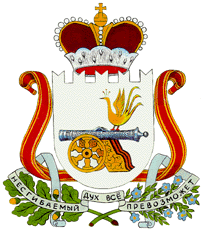                                             АДМИНИСТРАЦИЯ                        ГУСИНСКОГО  СЕЛЬСКОГО ПОСЕЛЕНИЯ             КРАСНИНСКОГО РАЙОНА СМОЛЕНСКОЙ ОБЛАСТИПОСТАНОВЛЕНИЕот  28 февраля 2020 года                                                                        № 33О признании утративших силу отдельных постановлений АдминистрацииГусинского сельского поселения Краснинскогорайона Смоленской области В целях приведения муниципальных нормативных правовых актов в соответствие с Федеральным законом от 05.04.2013 №44-ФЗ «О контрактной системе в сфере закупок товаров, работ, услуг для обеспечения государственных и муниципальных нужд», Администрация Гусинского сельского поселения Краснинского района Смоленской области  постановляет:1. Считать утратившим силу:- постановление Администрации Гусинского сельского поселения Краснинского района Смоленской области от 01.03.2016 № 56 «Об утверждении Порядка формирования, утверждения, ведения и размещения в единой информационной системе в сфере закупок планов закупок товаров, работ, услуг для обеспечения муниципальных нужд муниципального образования Гусинского сельского поселения Краснинского района Смоленской области»;- постановление Администрации Гусинского сельского поселения Краснинского района Смоленской области от 11.09.2019 №170 «О внесении изменений и  дополнений в постановление Администрации Гусинского сельского поселения Краснинского района Смоленской области от 01.03.2016 №56 «Об утверждении Порядка формирования, утверждения, ведения и размещения в единой информационной системе в сфере закупок планов закупок товаров, работ, услуг для обеспечения муниципальных нужд муниципального образования Гусинского сельского поселения Краснинского района Смоленской области»;- постановление Администрации Гусинского сельского поселения Краснинского района Смоленской области от 01.03.2016 № 57 «Об утверждении Порядка формирования, утверждения, ведения и размещения в единой информационной системе в сфере закупок планов-графиков закупок товаров, работ, услуг для обеспечения муниципальных нужд муниципального образования Гусинского сельского поселения Краснинского района Смоленской области»;- постановление Администрации Гусинского сельского поселения Краснинского района Смоленской области от 05.07.2018 №109 «О внесении изменений в постановление Администрации Гусинского сельского поселения Краснинского района Смоленской области от 01 марта 2016 года № 57«Об утверждении Порядка формирования, утверждения, ведения и размещения в единой информационной системе в сфере закупок планов-графиков закупок товаров, работ, услуг для обеспечения муниципальных нужд муниципального образования Гусинского сельского поселения Краснинского района Смоленской области».2. Настоящее Постановление подлежит  размещению на официальном сайте Администрации муниципального образования "Краснинский район" Смоленской области в информационно-телекоммуникационной сети «Интернет» на странице Гусинского  сельского поселения Краснинского района Смоленской области.3. Настоящее Постановление вступает в силу после официального опубликования и распространяется на правоотношения, возникшие с 01.01.2020 года.4. Контроль за исполнением настоящего  постановления оставляю за собой.Глава муниципального образования Гусинского сельского поселения    Краснинского района  Смоленской области                               Н.В.Хлебникова